С 1 по 30 августа 2021 года впервые проводится статистическое обследование «Сельскохозяйственная микроперепись 2021 года». Проведение Сельскохозяйственной микропереписи позволит получить актуализированные данные о современном состоянии сельского хозяйства в Российской Федерации, скоординировать и разработать новые программы развития аграрного сектора, оказать необходимую помощь сельхозтоваропроизводителям. В ходе проведения микропереписи на территории Белгородской области будет обследовано:- 371 сельскохозяйственная организация;- 1584 крестьянских (фермерских) хозяйств и индивидуальных предпринимателей;- 240 тысяч личных подсобных и других хозяйств граждан;-  549 садоводческих товариществ.Численность переписного персонала полевого уровня составляет 585 человек, в том числе 501 переписчик, 84 инструктора. С целью обеспечения конфиденциальности, данные находятся в обезличенном виде, и защищены от несанкционированного использования. Итоги микросельхозпереписи будут использоваться для получения официальной статистической информации и представляться только в виде обобщенных (цифровых) данных.Всю актуальную информацию о ходе подготовки к Сельскохозяйственной микропереписи 2021 года можно получить на странице Росстата: https://rosstat.gov.ru/folder/75792 или на Интернет-портале Белгородстата https://belg.gks.ru/folder/98648.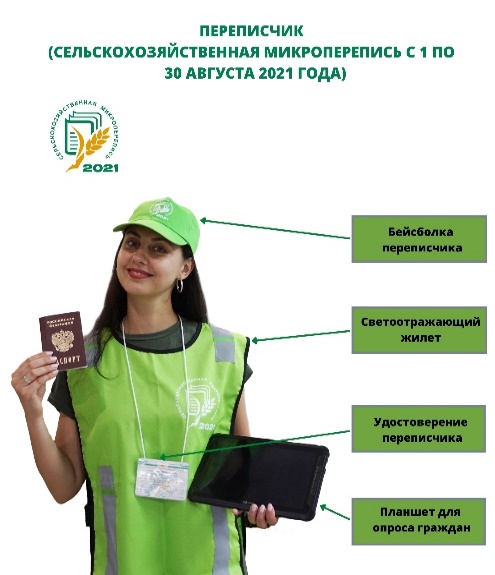 Как узнать, что это переписчик?Каждый переписчик будет иметь:именное удостоверение, действительное припредъявлении паспорта,бейсболку с эмблемой«Сельскохозяйственная микроперепись 2021»,светоотражающий жилет с надписью«Сельскохозяйственная микроперепись 2021»,планшетный компьютер.Можно ли доверять переписчику?Для проведения Сельскохозяйственной микропереписи подобраны лица, прошедшие собеседование и показавшие себя с положительной стороны.Отобранные лица проверены на благонадежность.Все переписчики пройдут обучение, при котором изучат не только указания, как заполнять переписные листы, но и как вести себя при опросе респондентов.Переписчикам запрещается:требовать документы, подтверждающие правильность ответа;задавать вопросы не в той последовательности, в которой они содержатся в переписном листе, или дополнительные вопросы, отсутствующие в переписном листе;разглашать полученную от населения информацию. Особое внимание уделяется сохранности полученной информации, адрес и фамилия, имя, отчество респондентов не вводятся переписчиком в планшетный компьютер. Требование о неразглашении полученной информации отражено в тексте Государственного контракта, который заключается с переписчиком после обучения и результатов тестирования. 